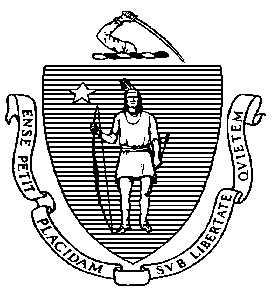 Massachusetts Department of Elementary and Secondary Education75 Pleasant Street, -4906                     Telephone: (781) 338-3700                                                                                                TTY: N.E.T. Relay 1-800-439-2370In order to address your current concerns as promptly as possible, the Department of Elementary and Secondary Education requests that you provide the following information.Name of School: 	School Location:   _________________________     School Phone#:  (      )______________           Your Name (printed):	_________________________Your Address: ________________________ City or Town:                 State:       Zip Code: _______________Home Phone #: (        ) _________ Work # (      ) _______ Cell # (      ) _______ E-Mail: ____________________Your Role:       	1=Parent; 2=Advocate; 3=ESE Assigned Education Surrogate-Parent; 4=Student; 	5=School Employee; 6=Other (Specify) 	Accommodations you will need in communicating with the Department: 	If you complaint involves a particular student, please identify:Student or Group Name: _______________________Grade/Level:          Age: ___	  Male/Female/Transgender: _______Your language if not English:	The local school person to whom a copy of this complaint has been forwarded:	The last local school person(s) you have contacted in an effort to resolve this problem:		Address		Telephone #:(        )	Please describe your concern on the attached page, stating the specific facts on which the concern is based. Please attach any documents that you believe would be helpful to the Department of Elementary and Secondary Education in understanding your concern.  Please be certain to include a description of  your attempts to resolve your current concern(s) prior to contacting the Department, and describe specific actions you believe would resolve your concern(s).Signature of Parent/Guardian/Student 18 or over: ________________________________________ Date:_____________Sign and return this Charter School Complaint Form By mail at 75 Pleasant Street, Malden, MA 02148-4906ORBy Fax at 781-338-3220ORBy email at Charterschools@doe.mass.edu by saving the completed form andattaching it to your email.OFFICE OF CHARTER SCHOOLS AND SCHOOL REDESIGNCHARTER SCHOOL COMPLAINT FORM	[Received in ESE: _______________________________________________________]	BRIEF STATEMENT OF CURRENT CONCERN(S)	YOUR ATTEMPTS TO RESOLVE CURRENT CONCERN(S)ACTIONS BY THE SCHOOL YOU BELIEVE WOULD RESOLVE YOUR CONCERN(S) 	Have you filed a complaint with any other agencies or units at ESE?     [   ] NO     [   ] YES